Муниципальное автономное образовательное учреждениедополнительного образования детейдетский экологический центр «Косатка»Конспект занятия по педагогике «Берегите воду!»6-7 лет1 год обученияМосейкина Ольга СергеевнаПедагог-психолог Ноябрь 2013г. ХабаровскСодержаниеАктуальность                                                                                    Введение                                                                                           Ход занятия                                                                                      Список использованной литературы                                                   Актуальность.Годная к употреблению пресная вода составляет лишь 2,5% объема воды на Земле. За последние 50 лет средняя обеспеченность населения планеты пресной водой сократилась в 2,5 раза и продолжает сокращаться. За последние 100 лет население планеты возросло в сотни раз, а потребление выросло в 6–7 раз, при этом мировые запасы воды остались без изменений. Каждый год в реки всего мира сбрасывается до 450 млрд. кубометров бытовых и промышленных отходов, поэтому вода содержит более 13000 токсичных элементов.Россия занимает второе место в мире по водным запасам после Бразилии. Обладание такими огромными ресурсами открывает перед нашей страной новые возможности и накладывает на нас всех самые серьезные обязательства. Так или иначе проблема эффективного использования воды возникает и в нашей стране. Мы еще пока слабо ощутили нехватку чистой воды. Но такая проблема существует. На бытовом уровне, мы видим, что качество водопроводной воды постепенно ухудшается, питьевую воду стали покупать в офисы и квартиры, а также устанавливать фильтры очистки.2013 год был официально объявлен годом защиты окружающей среды. Но и без объявлений, понятно, что сохранность биосферы должна оставаться одним из самых важных вопросов.Введение.Целевая аудитория: учителя, воспитатели, педагоги дополнительного образования.Цель: формирование внимательного и бережного отношения к окружающей природе.Задачи:Дополнить представления детей о роли воды для человека.Познакомить детей с самыми ресурсоэффективными животными.Обсудить мероприятия по сбережению водных ресурсов.Продолжать развивать мелкую моторику рук через создание аппликации.Требования к материальному обеспечению:Гуашь, кисточки, стаканчик, вода, бумага.Трафареты с изображением крана и знака запрета.Мультимедиа - проектор, ПК, экран.Презентация на тему: «Водосбережение».Цветная бумага, карандаш, ножницы.Используемые технологии:-здоровьесберегающая;-ИКТ;-игровая технология;-создание творческих работ.Предварительная работа:- дети в группе знакомы.- с детьми проводились занятия и беседы на тему: «Бережного отношения к природе».Ход занятия:Организационный этап.Основной этап. Беседа. Обращение к опыту детей.Заключительная часть.Рефлексия.Организационный этап.Добрый день! Присаживайтесь на свои места. Через минуту начнем наше занятие.Основной этап.Французский писатель Антуан де Сент-Экзюпери так писал об этом веществе: «Ты не имеешь ни вкуса, ни цвета, ни запаха, тебя невозможно описать - тобой наслаждаешься, не ведая, что ты такое».Ответы детей (вода).Сегодня у нас с Вами очень важная задача! Нам нужно донести до окружающих что воды на планете Земля осталось очень мало и ее нужно беречь! Я хочу Вам рассказать о том, как животные экономят воду. Почему кошки спят днем, а буянят ночью? Ответ прост: чтобы сберечь воду. В общем, мать-природа хорошенько продумала, как сделать так, чтобы даже самые безжизненные пустыни всегда кишели живностью. Спим днем – бодрствуем ночьюЭто образ жизни почти всех кошачьих – от гордых львов до обычных домашних кошек. Объяснить эту привычку довольно просто: и львы, обитатели засушливых африканских саванн, и кошки, впервые прирученные в египетских пустынях, годами вырабатывали способы сберечь воду.Бегать под палящим солнцем, когда температура поднимается до 50 градусов в тени, не особо приятно – тем более, что хищника ноги кормят. Поэтому большинство таких животных охотится ночью, а днем отсыпается. А домашним кошкам просто сложно переломить выработанную тысячелетиями эволюции привычку: вот и носится ваш питомец по ночам, как угорелый.Почки спасаютИ пищеварительный тракт тоже. Именно поэтому кошачьи «делишки» так резко пахнут – ведь это очень концентрированная жидкость, а их экскременты – практически засушенные комочки. Почки кошачьих и других пустынных животных работают абсолютно эффективно. Например, домашние кошки, питающиеся только мясом, могут вообще не пить воду – им достаточно жидкости из еды.Кроме того, если человек попытается утолить жажду морской водой, это приведет к еще большему обезвоживанию и вы потеряете еще больше жидкости. Так вот: с кошачьими такого не произойдет. Их почки и пищеварительный тракт могут извлекать воду из самых труднодоступных растворов – будь то морская вода, кровь или жидкость в тканях жертвы.Не вспотел – сберег водуВ жару мы с вами страдаем от потери влаги с потом. Но выхода особо и нет: потоотделение – это способ терморегуляции организма, и если бы мы не потели, то умерли бы от перегрева. У животных, обитающих в пустынях, саваннах и других засушливых местах, этот вопрос продуман более тонко. Они просто не потеют! Где вы видели потного кота или песчанку?Проще говоря, когда на улице слишком жарко, зверь просто засыпает!А какие способы экономии воды вы знаете? Давайте обсудим их.Следите за исправностью кранов и сантехники.Оснастите унитазы бачками с двумя режимами смыва.Закрывайте кран, когда чистите зубы. Для того, чтобы прополоскать рот, наберите стакан воды. Замените обычное мыло жидким.При мытье посуды не держите кран постоянно открытым. Если между ополаскиваниями тарелок закрывать кран, расход воды снизится в десятки раз.Используйте душ вместо ванны.Ручная стирка белья более затратна, нежели с помощью стиральной машины.Для мытья посуды лучше использовать посудомоечную машину. Перейдите на сенсорные смесители или рычаговые краны.Используйте водосберегающие душевые головки, а краны оснастите рассекателями.Не размораживайте продукты под струёй воды. Лучше всего заранее переложить продукты из морозилки в холодильник.В приложении 1 имеются картинки с кратким описанием способов экономии воды.Подвижная игра «Ручеек».Далее на занятии выполняем творческую работу «Берегите воду». 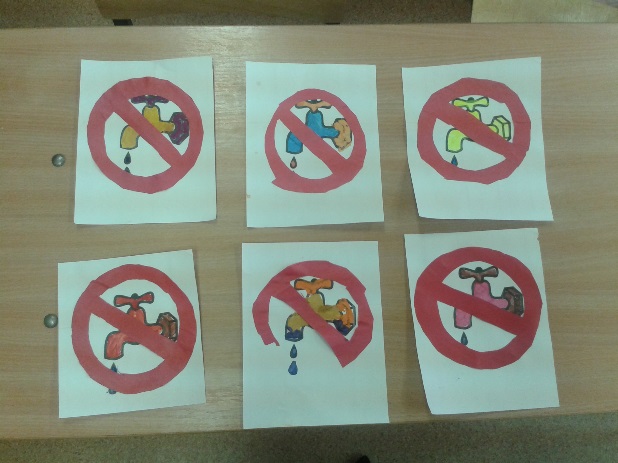 Для этого нам понадобятся трафарет крана, трафарет знака запрета, гуашь, кисть, стаканчик с водой, цветная бумага красного цвета, ножницы, клей. Приложение №2 и Приложение №3.Заключительная часть.Стихотворение «Берегите воду».Человек, запомни навсегда:Символ жизни на земле - вода!Экономь ее и береги,Мы ведь на планете не одни!Воду попусту не лей.Дорожить водой умей.Совместно с детьми в расклеиваем творческие работы около умывальников в классах учреждения и уборных комнатах.Рефлексия занятия.Ребята! Как вы думаете, наши работы будут заметны другим людям? О чем они им напомнят?Ответы детей.Спасибо всем за ваши отличные аппликации. И обязательно расскажите всем близким о том, что воды на земле осталось очень мало.До свидания!Приложение №1.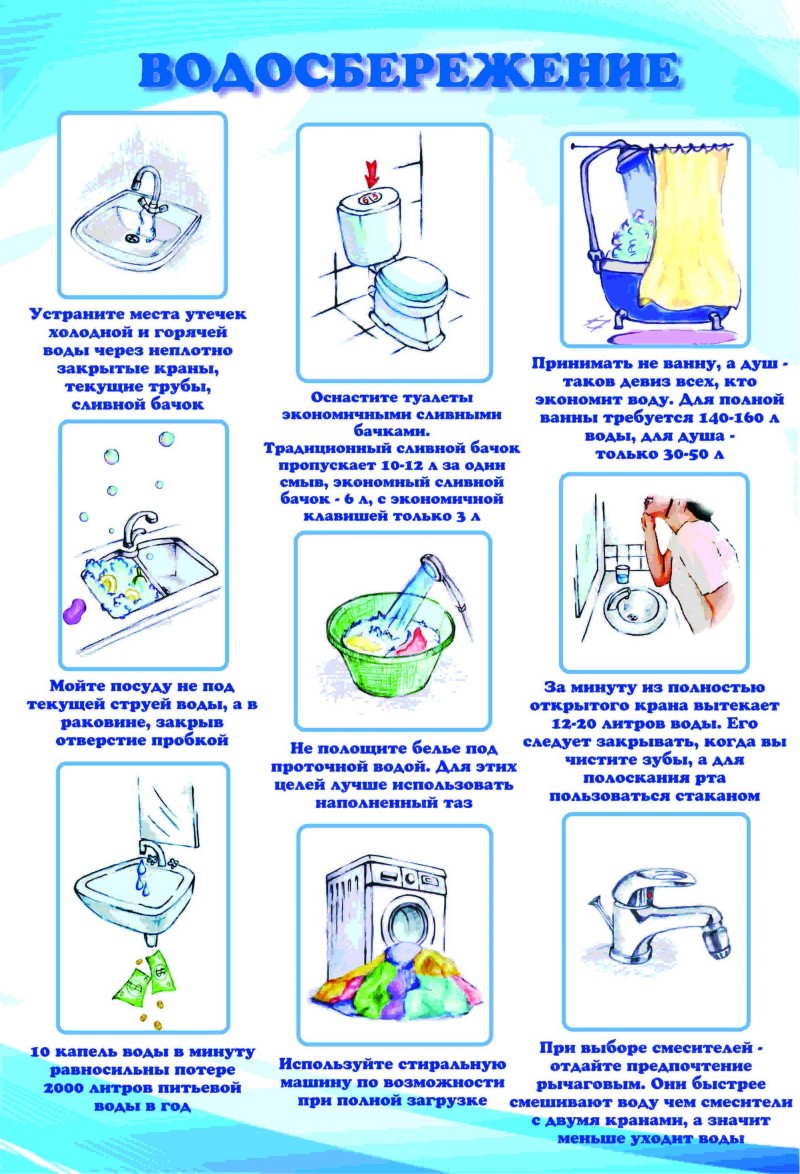 Приложении №».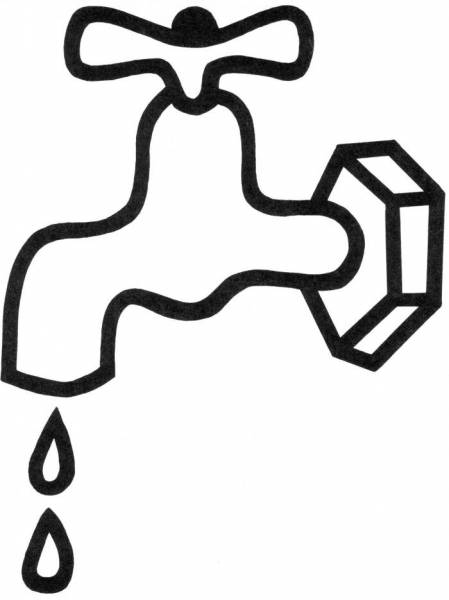 ППриложение №№.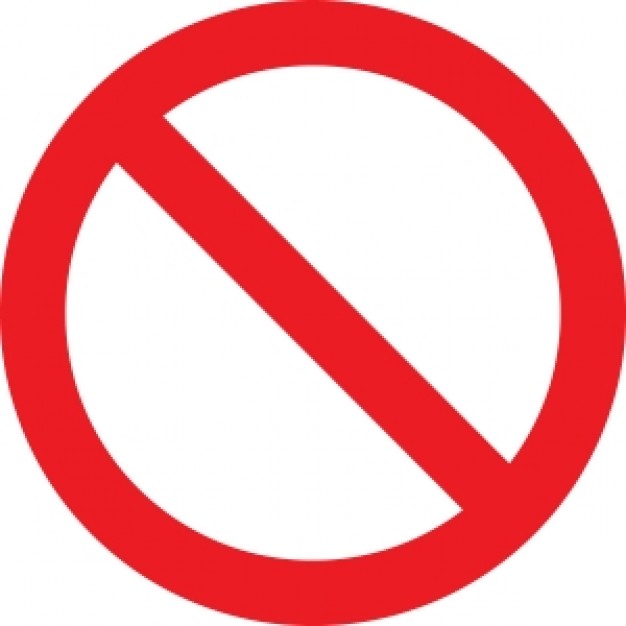 